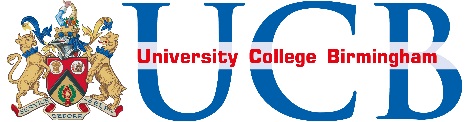 University College BirminghamExternal Examiner’s Module Report for 2020-2021Please complete and return to the email below by the following date:31 July 2021 (for all programmes)  Assessment & External Examination OfficerCurriculum & Quality Department University College BirminghamSummer RowB3 1JBj.reid@ucb.ac.uk Please enter your details below:	Please complete the following information about the programme(s) you are examining, as provided on your formal letter of appointment:The University greatly values the written advice provided by its external examiners in their annual reports.  Please note all reports are personally read by the Pro-Vice-Chancellor (Curriculum, Teaching & Learning) or their nominee, all questions on this report form should be answered fully and in as much detail as possible.The contents of this report will be discussed at the relevant University committees, and are available to any student on the portal or on request.  Therefore there should be no identifiable reference to individual members of staff or students (either by use of name or student ID number) in this report to ensure appropriate confidentiality is maintained.If you have any queries regarding completion of your report, please contact j.reid@ucb.ac.uk. Question 1 – Module1a.	Does this module align with the threshold academic standards in accordance with the frameworks for higher education qualifications and applicable benchmark statements?1b.	Are the processes for assessment, examination and the determination of awards sound and fairly conducted?1c.	Are the academic standards and the achievements of students comparable with those in other UK higher education institutions of which you have experience?  For example:
 across the modules within a single programme;
 across programmes within a single subject area with the University;
 across programmes within a single subject area across institutions of which you   
   have experience;
 any of the above, across cohorts during the examiner’s period of appointment.1d.	Does the curriculum meet the student needs?  For example, please comment on:-
whether the provision is coherent and the outcomes align with the relevant external reference points (e.g. subject benchmark statements);
 whether the curriculum is current and up-to-date;
 any innovation relating to learning, teaching, assessment and student 
   opportunities;
 rigour and appropriateness of the methods of assessment used in relation to the 
   levels of study and stated learning outcomes;
 comparability of assessment (e.g. method of assessment or assessment load) in 
   modules of the same level.Question 2 – External Examiner involvement and duties2a.	Please comment on the following:2b.	Please comment on your overall satisfaction with your level of involvement as external examiner in the processes for determining the academic awards.2c.	Were you satisfied with the operation and effectiveness of the examination boards?  For example:
 were you invited to attend the meeting?
 were the assessment processes carried out in accordance with the University’s 
   regulations and procedures (or agreed exemptions applied)?
 were you satisfied that the administration procedures enabled you and the 
   Examination Board to carry out your respective duties effectively?
 were module assessment marks available on overall student 
   performance and achievement to enable you to advise the Examination Board?2d.	Did you receive a response to your last report and are you satisfied that any comments made in all previous reports have been noted/acted upon?Question 3 – Assessment, Marking and Moderation3a.	Are you satisfied that the operation of the internal and external moderation process was effective?  For example?
 were you provided with a suitable sample of student work for inspection with appropriate accompanying documentation, for this module?
 Did you have sufficient time to inspect the sample work?
 Was the internal moderation process transparent?3b.	Are you satisfied that the marking of assessments and feedback to students conducted fairly?  For example:
 Did the assessment process measure student achievement rigorously and fairly 
   against the intended outcomes of the provision;
 Were the marking criteria applied properly and consistently, and therefore was the 
   internal marking of an appropriate standard, fair and reliable?
 was helpful feedback/feed forward provided to students?Question 4 – Any Other Comments4a. 	Please provide any comments or suggestions for improvement that you might have about the module, teaching methods, assessment strategies, marks schemes, academic feedback/feed forward to students etc here. If there are any recurring issues which you feel have not been addressed from the previous academic session they should also be noted here.  Question 5 – For external examiners in their final year of appointment5a.	The University welcomes any additional comments that you might have, based on your experience as external examiner for the period of your appointment.End of Report FormName: Year of service (e.g. 1st, 2nd)Academic Session2020/2021Module:Name of School: Yes / No EE Comments on good practice, recommendations or issues:Assessment: Yes / NoExamination: Yes / No / NAAwards:  Yes / NoEE comments on good practice, recommendations or issues:EE comments on good practice, recommendations or issues:EE comments on good practice, recommendations or issues:Yes / No EE Comments on good practice, recommendations or issues:Yes / No EE Comments on good practice, recommendations or issues:YESNON/Ai)	Did you receive appropriate briefing material to allow you to carry out your role and responsibilities effectively, e.g. copies of the syllabus, marking schemes?ii)  Did you receive sufficient information regarding this module?iii)	Did you receive all the necessary draft assessments for comment?iv)	Did you attend Board of Examiners meetings?v)	Were you clear on your lines of communication with the University and was communication from the University clearEE Comments on good practice, recommendations or issues:EE Comments on good practice, recommendations or issues:EE Comments on good practice, recommendations or issues:EE Comments on good practice, recommendations or issues:Comments:Comments:Comments:EE Comments on good practice, recommendations or issues:EE Comments on good practice, recommendations or issues:EE Comments on good practice, recommendations or issues:EE comments: